婺源县江湾镇人民政府综合行政执法机构办理普通程序行政处罚案件流程图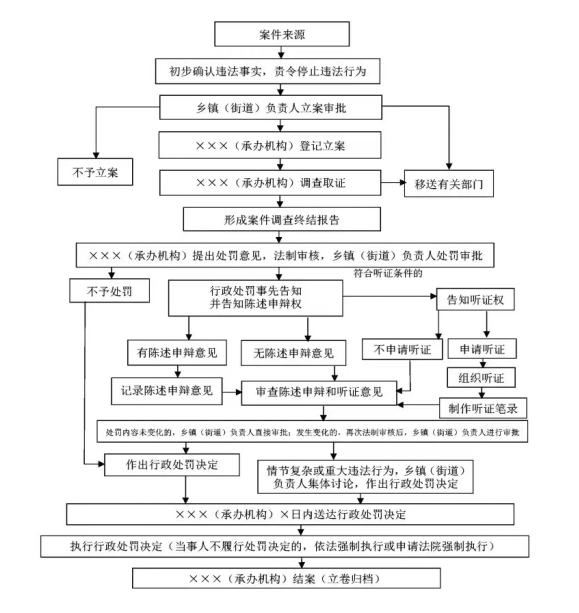 